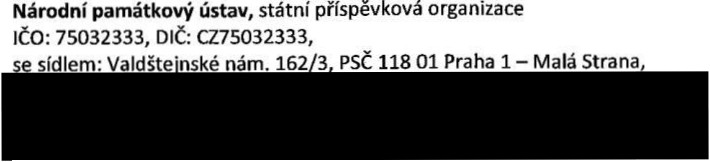 Národní památkový ústav, správa státního zámku Kynžvart adrsa: Zámek K nžvart,354 91Lázně Kynžvart,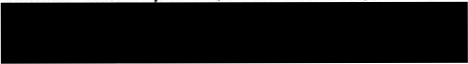 aToplnfra s.r.o.zapsaná v obchodní rejstříku vedeném u Městského soudu v Praze, v oddíle C,vložka 236756 se sídlem: Husinecká 903/10,Žižkov, 130 00 Praha 3IČO: 03711269  DIČ: CZ 03711269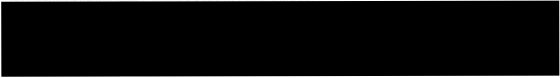 jako smluvní strany uzavřely níže uvedeného dne, měsfce a roku ve smyslu ust.  § 2085 a násl. zák. č.89/2012 Sb.,občanský zákoník, v platném znění následujícíkupní smlouvu: Článek I.úvodní ustanovení1. Prodávající prohlašuje, že je výlučným vlastníkem zboží uvedeného v příloze č.1-jedná se o zboží nové a nepoužité (dále jen „předmět koupě").Bližší specifikace předmětu koupě je uvedena v cenové nabídce prodávajícího v přlloze č. l, kterátvoří nedílnou součást této smlouvy.Smluvní strany konstatují, že tuto smlouvu uzavírá kupujíc! s prodávajícím, jakožto vítězným uchazečem veřejné zakázky malého rozsahu, která po uzavřeni této smlouvy bude evidována v Národním elektronickém nástroji.Článek li.Předmět smlouvy1.   Prodávající se touto smlouvou zavazuje předmět koupě kupujícímu odevzdat a převést na něj k předmětu koupě vlastnické právo.2.  Kupujíci se touto smlouvou zavazuje předmět koupě převzft do vlastnictví České republikys příslušností hospodařit pro kupujícího a zaplatit za něj kupní cenu sjednanou v článku IV. této smlouvy.Článek Ill.Termín a místo odevzdánía Rřevzetí předmětu koupě,přechod vlastnického práva1. Prodávající odevzdá kupujícímu předmět koupě nejpozději Kynžvart,354 91Lázně Kynžvart.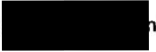 a adrese Státní zámek••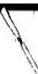 V případě prodlení prodávajícího s předáním předmětu koupě, uhradí prodávající kupujícímu smluvní pokutu ve výši 0,05 % za každý, byť i započatý, den prodlení se splatností 21 dnů ode dne doručení vyúčtováni prodávajícímu s tím, že právo na náhradu škody tím není dotčeno.O předání předmětu koupě bude smluvními stranami sepsán protokol podepsaný oběma smluvními stranami.4.   Vlastnické právo k předmětu koupě kupující nabývá jeho převzetím.\'\\Článek IV.Cena a způsob úhradyKupní cena byla dle dohody prodávajícího a kupujícího stanovena ve výši 99.154,11 Kč bez DPH (slovy devadesátdevěttisícstopadesátčtyřikorunyčeské jedenáct haléřů). DPH ve výši 21 % činí 20.822,36 Kč.Celková cena včetně DPH je 119.976,- Kč.. Sjednaná kupní cena je konečná a nepřekročitelná a zahrnuje veškeré náklady na splnění dodávky předmětu koupě dle této smlouvy,včetně nákladů na dopravu předmětu koupě na mlsto převzetí.Prodávající a kupující se dohodli, že kupní cena bude zaplacena po převzetí předmětu koupě kupujícím na základě na základě faktury vystavené prodávajícím.Daňový doklad musí obsahovat všechny náležitosti řádného účetního a daňového dokladu dle příslušných právních předpisů, zejména zákona č. 235/2004 Sb., o dani z přidané hodnoty, ve znění pozdějších předpisů,dále musí splňovat smlouvou stanovené náležitosti, jinak je kupující oprávněn jej vrátit s tím, že prodávající je poté povinen vystavit nový s novým termínem splatnosti. V takovém případě není kupující v prodlenís úhradou.S. Kupující je oprávněn provést zajišťovací úhradu DPH na účet příslušného finančního úřadu,jestliže se prodávající stane ke dni uskutečnění zdanitelného plnění nespolehlivým plátcem dle zákona o dani z přidané hodnoty.,Prodávající prohlašuje, že ke dni podpisu smlouvy není veden jako nespolehlivý plátce dle zákonač. 235/2004 Sb.,o  dani z přidané  hodnoty,v platném znění, a zavazuje  se,že se jím nestane po celou  dobu trvání jakýchkoliv  finančních  závazků  plynoucích  z této  smlouvy. Prodávající  se  dále zavazuje uvádět pro účely bezhotovostního převodu pouze účet či účty, které jsou správcem daně zveřejněny   způsobem  .umožňujícím  dálkový  přístup  dle  zákona   o  daní  z  přidané   hodnoty. V případě,  že  se  přesto  prodávající  stane  nespolehlivým  plátcem, je  povinen  tuto  skutečnost oznámit  NPÚ  neprodleně  (nejpozději  do  3  dnů  ode  dne,  kdy  se  jím  stal)  na  email  uvedený u kupujícího  v hlavičce  této  smlouvy . V případě  porušení  oznamovací  povinnosti je   prodávající povinen uhradit kupujícímu jednorázovou smluvní pokutu ve výši 50.000,- Kč.Článek V.Odpovědnost za vadyProdávající výslovně prohlašuje, že předmět koupě je prostý faktických i právních vad a je způsobi ý k užívá ní.. Vyjde-li dodatečně najevo vada, na kterou prodávající kupujícího neupozornil, má kupující právo na odstranění vady ve lhůtě přiměřeně stanovené kupujícím nebo právo na přiměřenou slevu ze sjednané ceny odpovídající rozsahu a povaze vady. Jde-li o vadu, která činí  předmět koupě neupotřebitelným, resp. představuje-li vadné  plnění jiné  podstatné   porušení smlouvy, má kupující právo na odstranění vady opravou věci nebo dodáním nové věci nebo chybějící části předmětu koupě ve lhůtě přiměřeně stanovené kupujícím nebo právo od smlouvy odstoupit.Kupující prohlašuje, že se seznámilse stavem pFedmětu koupě.Smluvní strany si sjednávají záruku  a jakost v délce trvání 24 měsíců.VI.Závěrečná ustanoveníProdávající se vzdává svého práva namítat nepřiměřenou výši smluvní pokuty u soudu ve smyslu§ 2051zákona č. 89/2012 Sb.,občanský zákoník, ve znění pozdějších předpisů.lSmluvní pokuty dle této smlouvy jsou splatné do 15 dnů od písemného vyúčtován í odeslaného druhé smluvní straně.Tato smlouva byla sepsána ve dvou vyhotoveních.Každá ze smluvních stran obdržela po jednom totožném vyhotovení.Smluvní strány berou na vědomí, že tato smlouva může podléhat uvefejnění dle zákona č. 340/2015 Sb.,o zvláštních podmínkách účinnosti některých smluv, uveřejňování těchto smluv a o registru smruv (zákon o registru smluv), ve znění pozdějších předpisů. O tom, zda tato;smlouva bude v registru uveřejněna, rozhoduje' kupují í.'Tato smlouva nabýyá platnosti a účinnosti dnem podpisu oběma smluvními stranami.Pokud tato smlouva podléhá povinnosti uveřejnění dle předchozího odstavce, nabude účinnosti dnem uveřejnění.Smluvní strany se zavazují spolupůsobit jako osoba povinná v souladu se zákonem č. 320/2001 Sb., o finanční kontrole ve veřejné správě a o změně některých zákonů (zákon o finančnf,kontrole), ve znění pozdějších předpisů.Smluvnl strany berou na -vědomí,že tato smlouva může být předmětem zveřejnění dle platných a účinných právních předpisů.Smlouvu j e možno měnit či doplňovat výhradně písemnými číslovanými dodatky.Smluvní strany  prohlašují, že tuto smlouvu uzavřely podle své pravé a· svobodné vůle prosté o_mylů, nikoliv v tísni a že vzájemné plnění.dle této smlouvy nenív hrubém nepoměru. Sm.louva je pro obě smluvnf strany určitá a srozumitelná.v J>RA/.fA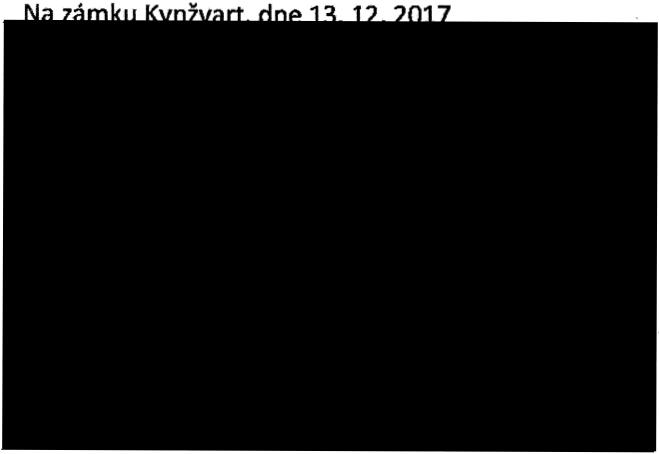 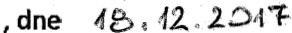 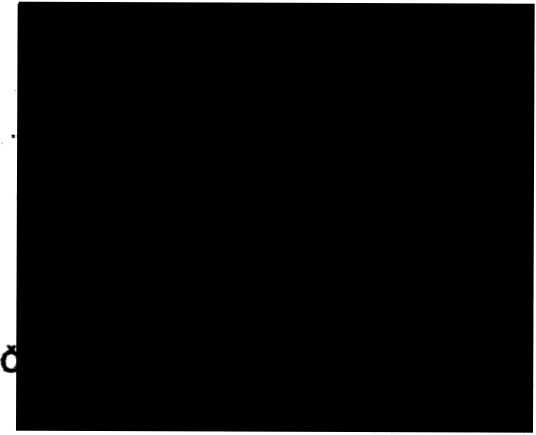 (')I/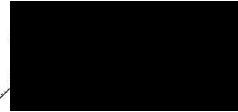 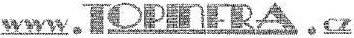 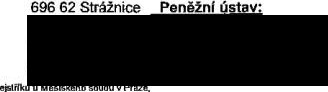 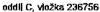 Přeprava zboží v  rámci CRzdanna  J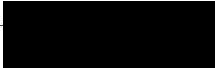 V prrpaděsouhlasu s touto cenovou nabldkou je potreba poslat objednávku na eCENOVÁ NABiOKA č. 24686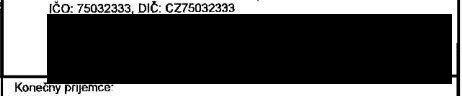 \/yslavil:	LuděkSooln	I>	Strana  111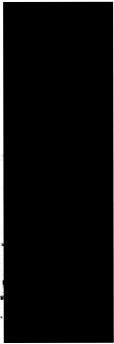 iJ'